Saliva for assessing vitamin A status in extremely preterm infants: a diagnostic studyAbhijeet A Rakshasbhuvankar1,2,3, Michael W Clarke4,5, Karen Simmer1,2, Sanjay K Patole1,2, J Jane Pillow2,31Neonatal Clinical Care Unit, King Edward Memorial and Perth Children’s Hospitals, Perth, Western Australia, Australia2The UWA Centre for Child Health Research, Telethon Kids Institute, Perth, Western Australia, Australia3School of Human Sciences, University of Western Australia, Perth, Australia4Metabolomics Australia, Centre for Microscopy, Characterisation, and Analysis, The University of Western Australia, Perth, WA, Australia.5School of Biomedical Sciences, Faculty of Health and Medical Sciences, The University of Western Australia, Perth, WA, Australia.Short title: Salivary for vitamin A status assessment in preterm infantsCorresponding authorAbhijeet A Rakshasbhuvankar Neonatal Clinical care Unit, King Edward Memorial Hospital, 374 Bagot Road, Subiaco, Western Australia, 6008, AustraliaEmail: Abhijeet.Rakshasbhuvankar@health.wa.gov.auPhone: +61 8 64581260, Fax: +61 8 64581266Supplementary Figure 1 Bland-Altman plot to assess the agreement of saliva and plasma (gold-standard) retinol levels.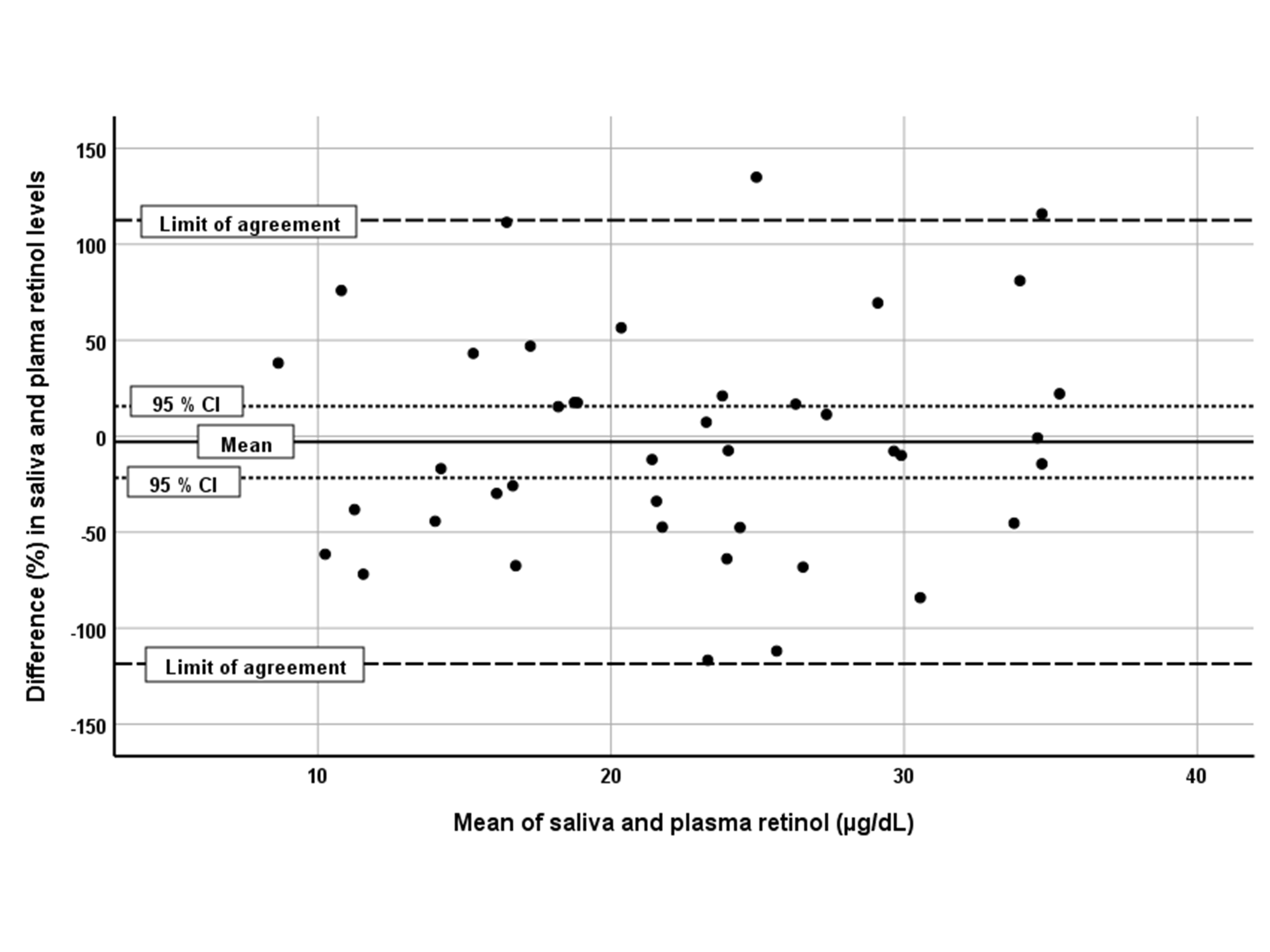 